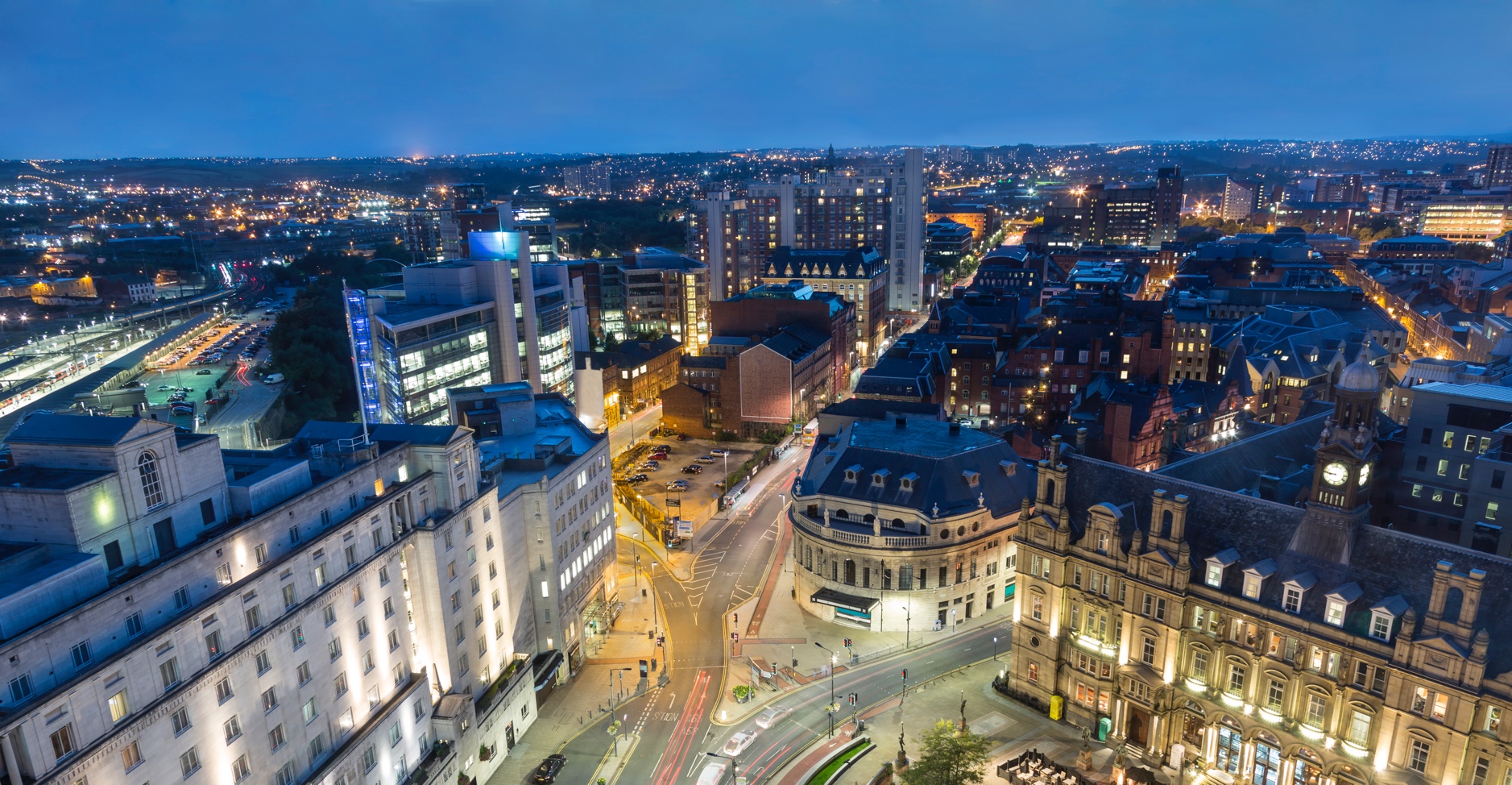 Energy in Buildings and Communities Research and Innovation Invitation to an international workshop1st June 2018Westminster Conference Centre, 1 Victoria Street, London SW1H 0ETThe Department for Business, Energy & Industrial Strategy (BEIS) and University College London (UCL) extend an open invitation to a free international workshop on Research and Innovation in Energy in Buildings and Communities.  The workshop will showcase current international research and innovation projects in the field and it will present opportunities to become involved in future research programmes.The workshop will benefit researchers, designers, planners, builders, developers and product manufacturers and suppliers active in developing and researching low energy buildings and communities.  An outline programme is provided overleaf.For your free ticket register here.The workshop is organised under the auspices of the International Energy Agency’s Technology Collaboration Programme for Energy in Buildings and Communities (IEA-EBC).  For further information on the IEA-EBC please visit the website.Outline Workshop Agenda V310.00RegistrationTea and coffee provided on arrival10.50Welcome From BEIS and UCL11.00Introduction Introduction to UK involvement in IEA programmes (BEIS)Introduction to the operation of IEA-EBC (UCL)11.20ProjectsExplaining the work and output of example present research projects 12.20Strategic PlanPresentation of the draft 5 year strategic plan for the IEA-EBC focusing on the objectives and proposed fields of research.14.40Funding opportunitiesEPSRC presentation13.00LunchLunch14.00Review (breakout groups)An opportunity to review the objectives and the proposed fields of research presented in the draft strategic plan, text their relevance to the UK context and provide feedback.15.00Summary of reviewsPresentation of feedback from review groups15.20Tea & coffee15.40UK involvement(breakout groups)Discussion of participants interests in current and possible future IEA-EBC projects, with the opportunity to put forward concepts and ideas for new projects.16.40ConclusionsDrawing together of discussions and recording actions for feedback on the strategic plan, involvement in current projects, proposals for new projects and future meetings.